           OBEC VARHAŇOVCE 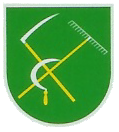              Obecný úrad Varhaňovce 56, 082 05č. obj.  016/ 2011                                                        MOVIR s. r. o.                                                    Pionierska 8                                                    080 05 Prešov                                                                                                                                      Varhaňovce dňa. 28. 6. 2011Fakturačná adresa                           Miesto dodávkyObec Varhaňovce                               OcÚ Varhaňovce                                                            Varhaňovce 56      Varhaňovce 56                                    082 05     08205IČO 00327956DIČ 2021296717bankové spojenie: VÚB Prešov č. ú. 20627-572 /0200,  č. ú. Dexia banka č. ú.  0412252001/5600VEC: Objednávka      Obec Varhaňovce, zastúpená starostom obce Antonom Štefkom, týmto objednáva u Vás : 1/ Metla priemyselná 30 cm               15 ks2/  metla ciroková                                 5 ks3/  vedro plechové                                5 ks4/ vedro plastové                                  5 ks5/ hrable drevené                                15 ks6/ lopata hliníková veľká + násada      8 ks7/ lopata hliníková malá + násada       5 ks8/ lopata ušatá + násada                       5 ks9/ lopata špicatá + násada                    5 ks10/ meter  5m                                       3 ks11/ skrutkovač sada                             1 ks12/ vodováha veľká                              1 ks13/ hliníková lata                                  1 ks14/ kliešte kombinované                       2 ks15/ kliešte štikacie                                 2 ks16/ kladivo 2kg, 0,3 kg                          2 ks17/ farba čierna - matná 0,75 kg            2 ks18/ riedidlo 6006  - 350 g                      2 ks                                                S pozdravom                                                                                         starosta obce                                                                                        Štefko Anton .........................................................................................................................................tel. 051 77811 17,   0905 753168,                     fax. 051 7495472,                         e-mail: varhanovce@stonline .sk  